 Lincoln County Conservation District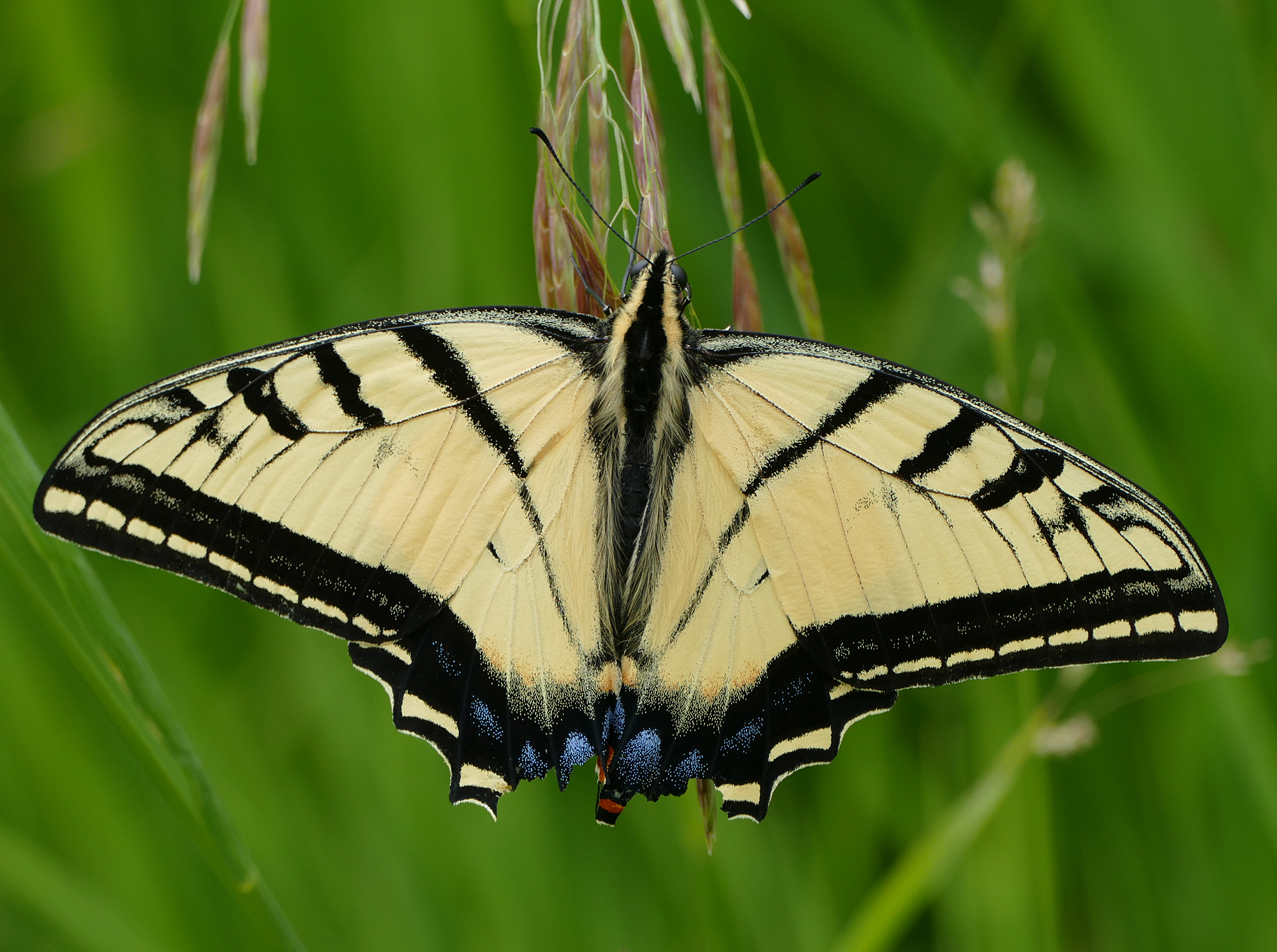 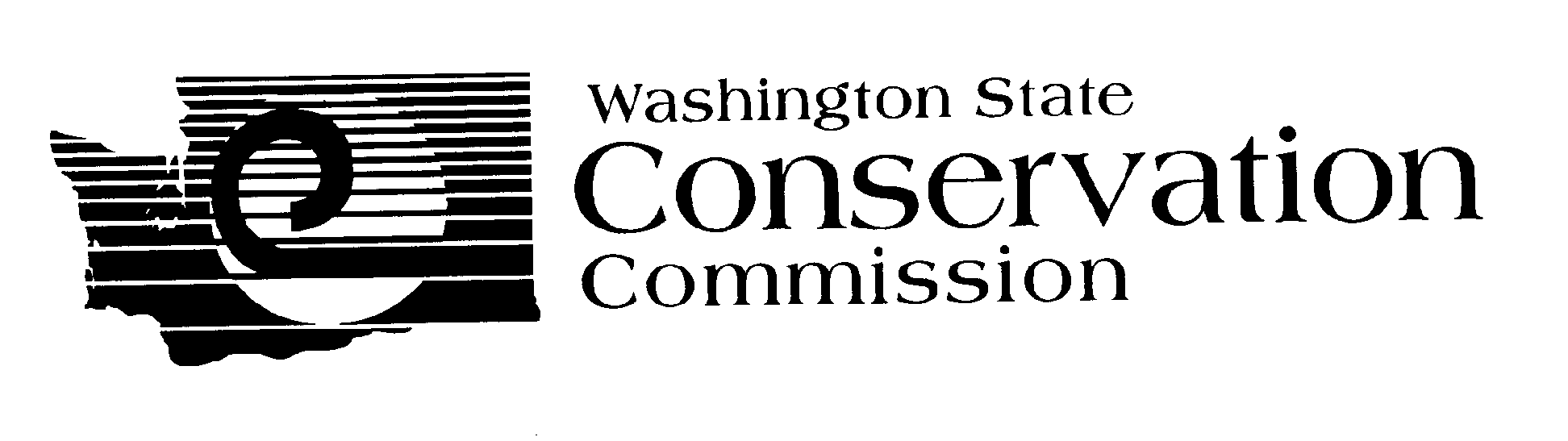 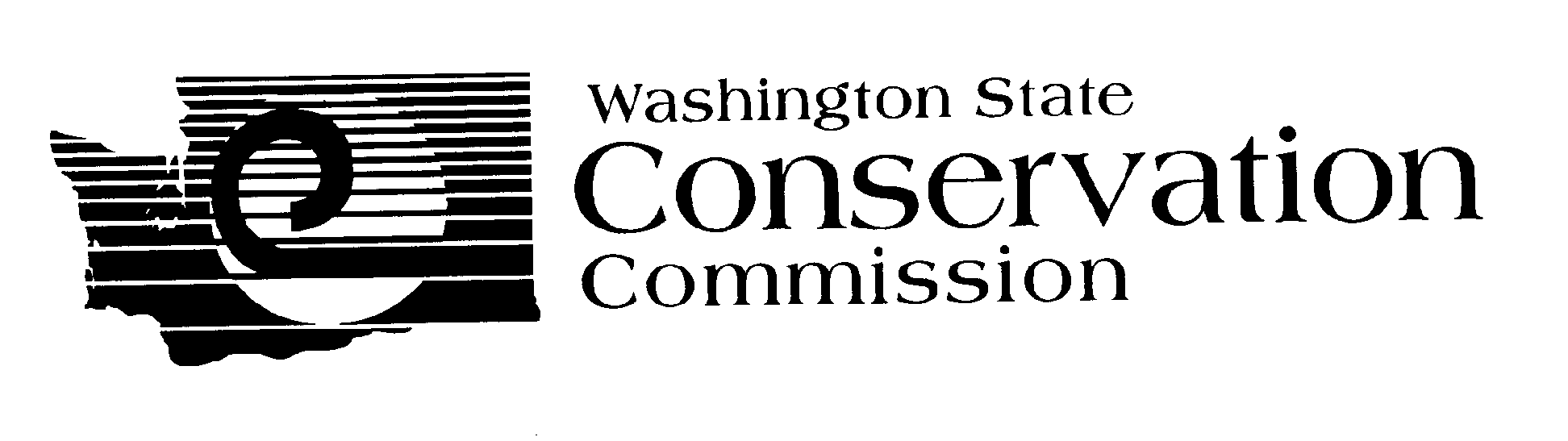 FY2021 (7/1/20 – 6/30/21) Annual Work PlanFor More Information Contact: Kristen Balko, 509-725-4181 x116, kbalko@wadistrict.net

Mission of the Lincoln County Conservation District To help citizens of Lincoln County protect, conserve, and enhance our natural resources.Natural Resource Priorities (Based on NRCS West Palouse LWG 2020)Cropland: Soil health and erosion – Organic matter depletion Cropland/Rangeland: Water Resources Quality and Quantity - Insufficient and inadequate water Forestland: Air quality and degraded plant conditions – Undesirable plant productivity and health, and wildland fire considerations

1. Program Area:   Voluntary Stewardship Program (VSP)Goal(s): Promote the Voluntary Stewardship Program throughout Lincoln County. Gather BMP data in Lincoln and inform partners of our actions to protect critical areas.Administer a cost share program to landowners within the critical resource areas.  Funding Source(s): Washington State Conservation Commission2. Program Area:  Water Quality Program: Direct Seed ImplementationGoal(s): Promote the Direct Seed tillage method as a conservation practice and the direct seed cost share program to more producers and acres. Improve water quality via a riparian restoration project.Funding Source(s): Washington State Department of Ecology
3. Program Area:  Lincoln County Sustainable Water Supply ProgramGoal(s): Collect water level data and build a water level geospatial database for Lincoln County.Use the water level database to identify water level changes and build a long-term monitoring effort.Funding Source(s): Washington State Department of Ecology, Office of the Columbia River4. Program Area:  Regional Sustainable Water Supply ProgramGoal(s): Collaborate and support regional partners to address groundwater supply issues.Influence and inform public and policy makers to direct resource for groundwater solutions.Funding Source(s): United States Bureau of Reclamation5. Program Area:   Mielke WRP Wetland and Riparian RestorationGoal(s): Work with program partners on the restoration of wetland and riparian areas in the Pend Oreille River Watershed (WRIA 62).Funding Source(s): Washington State Department of Ecology6. Program Area:   Forest Health and Wildfire Fuels Reduction Goal(s): Promote forestry practices to reduce wildfire risk and perform home assessments in targeted Wildland Urban Interface (WUI) areas. Educate the public and promote LCCD and partner cost share opportunities. Funding Source(s): Washington State Department of Natural Resources/Council of Western State Foresters

7.  Program Area:   Wildfire prevention and recoveryGoal(s): Coordinate with landowners to conduct pro-active wildfire fuels reduction treatments in targeted Wildland Urban Interface (WUI) communities.  Administer fuels reduction cost share program.  
Funding Source(s): Washington State Emergency Management Division/FEMA

8. Program Area:   Palouse Watershed Regional Conservation Partnership Program (RCPP)Goal(s): Partner with Palouse Conservation District to achieve the outcomes of the WRIA 34 RCPP (water quality, soil health, and wildlife habitat).Assist producers in WRIA 34 region of Lincoln County to apply for RCPP cost share contracts.Funding Source(s): USDA National Resources Conservation Service/Washington State Conservation Commission9. Program Area:   20-39-NRGoal(s): Implement natural resource investment projects through cost share program.Funding Source(s): Washington State Conservation Commission 

10. Program Area:   21-39-IMGoal(s): Promote natural resource conservation efforts and implement natural resource projects to local landowners.Perform annual elections and conduct additional District operations.Funding Source(s): Washington State Conservation Commission/WACS Mini Grant

11. Program Area:   20-27-NRGoal(s): Share administrative and technical resources to support other WA Conservation Districts.Administer natural resource investment projects through cost share program.Funding Source(s): Washington State Conservation Commission 12. Program Area:   Verle Kaiser Soil Education Tour 	Goal(s): Education and outreach to area public school students on direct seed tillage practices and benefits Funding Source(s): Washington State University’s Kaiser Conservation Endowment13. Program Area:  WRP Tree Planting Goal(s): Provide administrative coordination to schedule and complete tree planting projects. Assist NRCS staff with planting 5,000 trees along Crab Creek WRP.Funding Source(s): Natural Resource Conservation Service 
14. Program Area:  Wetland Removal Mitigation  Goal(s): Provide administrative support to local construction projects impacting natural resources.Provide compensatory wetland mitigation as needed.Funding Source(s): Lincoln County Department of Public Works
15. Program Area:   District Implementation Projects and Community Outreach 	Goal(s): Implement conservation and preservation BMPs through annual tree sale and a cost share program.Provide education and outreach on BMPs for conservation and preservation. 
Funding Source(s): Lincoln County Conservation District16. Program Area: NRCS Task OrdersGoal(s): Support Natural Resource partners with federal and state task order complianceFunding Source(s): Washington State Conservation Commission/Natural Resource Conservation Service17. Program Area: Lincoln County Regionalization ProgramGoal(s): Provide technical and administrative support to Lincoln County’s regionalization efforts to improve public utility efficiencies.Provide outreach to county residents regarding the quality and quantity of their water and wastewater systems Funding Source(s): Rural Community Assistance Corporation/Washington State Department of Health               FY2021 Annual Budget 	 Conservation District(District budget for FY2020 (7/1/20 – 6/30/21)
Activities for FY2021Target DatesPersonResponsibleTime Required Estimated Funding NotesCommunity outreach and education on VSP implementation.July 1, 2020 to June 30, 2021Elsa Bowen, Val Vissia, and Connor Nikkola230 days$15,000Gather BMP information and build data set with GIS coordinates for reporting purposes. July 1, 2020 to June 30, 2021Connor Nikkola230 days $15,000Administer cost-share funds to landowners within critical resource areas.July 1, 2020 to June 30, 2021Connor Nikkola230 days$5,0005 active projectsActivities for FY2021Target DatesPersonResponsibleTime Required Estimated Funding NotesConduct outreach campaign to promote direct seed tillage process. July 1, 2020 to June 30, 2021Val Vissia and Kristen Balko100 days $10,000Partner with Palouse-Rock Lake and Pine Creek CDs to deliver cost share program fund direct seed implementation projects.July 1, 2020 to June 30, 2021Kristen Balko 180 days $5,00021 active agreementsMonitor and report the economic benefits of direct seed tillage implementation and enroll producers in the Farmed Smart program.July 1, 2020 to June 30, 2021Kristen Balko and Elsa Bowen100 days$500Evaluate BMPs and coordinate planning activities for up to 4 miles of riparian restoration project.July 1, 2020 to June 30, 2021Kristen Balko and Elsa Bowen30 days $5003 miles of riparian completedActivities for FY2021Target DatesPersonResponsibleTime Required Estimated Funding NotesCollect well water level data and develop an updated well water level database.July 1, 2020 to June 30, 2021Dean White, Val Vissia and Kristen Balko180 days$10,00070 wells monitored monthlyProduce and submit a final project report describing groundwater level conditions and recommendations for future water level data collection and resource management. July 1, 2020 to June 30, 2021Dean White60 days$5,000Activities for FY2021Target DatesPersonResponsibleTime Required Estimated Funding NotesCollect, and train partners to collect, well water level measurements to add data on regional ground water supply. July 1, 2020 to June 30, 2021Dean White180 days$5,000Anticipated fundingAssist partners with outreach campaign to educate public and policy makers on groundwater supply and management concerns.July 1, 2020 to June 30, 2021Val Vissia60 days$5,000Anticipated fundingCollaborate with regional partners to seek funds to address groundwater supply and management concerns.July 1, 2020 to June 30, 2021Kristen Balko and Elsa Bowen60 days$5,000Anticipated fundingActivities for FY2021Target DatesPersonResponsibleTime Required Estimated Funding NotesAssist partners in acquiring necessary permits and engineering plan for earthwork construction.July 1, 2020 to June 30, 2021Elsa Bowen and Kristen Balko90 days$5,000Assist partners in planting vegetation along riparian and wet meadow, and monitor plant survivability and water quality improvements after project implementation.July 1, 2020 to June 30, 2021Elsa Bowen and Kristen Balko60 days$7,500Activities for FY2021Target DatesPersonResponsibleTime Required Estimated Funding NotesConduct outreach campaign to educate the public on forest health and wildfire risk in targeted WUI areas.July 1, 2020 to June 30, 2021Val Vissia and Connor Nikkola60 days$2,000Perform home assessments and provide technical assistance to landowners and partners to build Firewise Community projects. July 1, 2020 to June 30, 2021Val Vissia and Connor Nikkola60 days$5,0001 Firewise Community establishedActivities for FY2021Target DatesPersonResponsibleTime Required Estimated Funding NotesPerform property assessments and develop individualized fire mitigation plans for landowners in targeted WUI communities. July 1, 2020 to June 30, 2021Elsa Bowen, Val Vissia, and Conner Nikkola60 days$10,000Anticipated fundingConduct outreach campaign and administer fuels reduction cost share program.July 1, 2020 to June 30, 2021Val Vissia and Kristen Balko60 days$5,000Anticipated fundingProvide technical assistance to landowners and partners to perform targeted mitigation projects. July 1, 2020 to June 30, 2021Val Vissia and Connor Nikkola30 days$5,000Anticipated fundingSupport landowners after implementation to fulfill monitoring and reporting requirements. July 1, 2020 to June 30, 2021All staff10 days$2,000Anticipated fundingActivities for FY2021Target DatesPersonResponsibleTime Required Estimated Funding NotesSupport partners in WRIA 34 RCPP conservation practicesJuly 1, 2020 to June 30, 2021Kristen Balko and Elsa Bowen10 days$2,000Anticipated fundingPromote and enroll WRIA 34 landowners in cost share projects.July 1, 2020 to June 30, 2021Elsa Bowen and Kristen Balko30 days$3,000Anticipated fundingActivities for FY2021Target DatesPersonResponsibleTime Required Estimated Funding NotesImplement cost share program based on priority resource concerns at 75% cost share.July 1, 2020 to June 30, 2021Elsa Bowen and Kristen Balko230 days$15,0002 active projectsActivities for FY2021Target DatesPersonResponsibleTime Required Estimated Funding NotesCarry out education and outreach activities to promote natural resource conservation and preservation include distributing District newsletters, updating District website, hosting annual 6th grade day, coordinating wheat week activities, collecting rainfall precipitation data, setting up a county fair outreach booth, coordinating with partners to carry out the county’s Hazard Mitigation Plan and attending area meetings, educational and training opportunities as needed.July 1, 2020 to June 30, 2021All staff180 days$25,000Anticipated fundingHold an annual district supervisor electionJanuary 1, 2021 to March 31, 2021Val Vissia60 days$500Anticipated fundingProvide outreach and education for WA state natural resource priorities, such as salmon and orca recovery. July 1, 2020 to June 30, 2021All staff180 days$5,000Anticipated fundingActivities for FY2021Target DatesPersonResponsibleTime Required Estimated Funding NotesAdminister and implement cost share program based on priority resource concerns at 75% cost share.July 1, 2020 to June 30, 2021Elsa Bowen, Connor Nikkola and Kristen Balko180 days$2,0001 active projectActivities for FY2021Target DatesPersonResponsibleTime Required Estimated Funding NotesCoordinate and host educational program on conservation practices for Lincoln County 4th graders. February 1, 2021 to May 31, 2021Val Vissia90 days$300Anticipated fundingPartner with local area producers to host a tour and presentation about soil health and erosion.February 1, 2021 to May 31, 2021Val Vissia90 days$450Anticipated fundingActivities for FY2021Target DatesPersonResponsibleTime Required Estimated Funding NotesCoordinate NRCS staff, material suppliers, landowners, DNR correction crew to schedule tree planting projects.November 1, 2020 to April 31, 2021Elsa Bowen30 days$5,000Assist NRCS staff to implement the establishment of 5,000 trees and shrubs along Crab Creek WRP. March 15, 2021 to May 15, 2021All staff30 days$10,000Activities for FY2021Target DatesPersonResponsibleTime Required Estimated Funding NotesProvide administrative support for road construction projects in Lincoln CountyJuly 1, 2020 to June 30, 2021Elsa Bowen and Kristen Balko30 days$2,000Anticipated fundingEstablish vegetation in alternate locations to compensate for plants removed due to county construction projects.  July 1, 2020 to June 30, 2021All staff10 days$7,500Anticipated fundingActivities for FY2021Target DatesPersonResponsibleTime Required Estimated Funding NotesProvide education and outreach material on conservation and preservation BMPs for soil health, cover crops, water availability and quality, noxious weed control, air quality, erosion prevention, and wildfire fuels reduction.July 1, 2020 to June 30, 2021All staff 230 days$10,000Provide cost share programs on conservation and preservation BMPs for soil health, water availability and quality, noxious weed control, air quality, erosion prevention, and wildfire fuels reduction. July 1, 2020 to June 30, 2021All staff230 days$10,0005 active projectsPrepare and host annual District Tree SaleJanuary 1, 2021 to March 30, 2021All staff90 days$12,000Education and permitting of Lincoln County burn permits and administering the rental of a direct seed tillage drill. July 1, 2020 to June 30, 2021All staff120 days$5,000Activities for FY2021Target DatesPersonResponsibleTime Required Estimated Funding NotesAssist NRCS with the CRP sign up process for producers in Lincoln and Adams Counties. July 1, 2020 to October 31, 2020All staff90 days$30,000Assist partners with the administration of additional natural resource practices. July 1, 2020 to June 30, 2021All staff90 days$15,000Anticipated fundingProvide education to area producers regarding federal and state policies and practices July 1, 2020 to June 30, 2021Elsa Bowen and Val Vissia230 days$10,000Activities for FY2021Target DatesPersonResponsibleTime Required Estimated Funding NotesPartner with county agencies and organizations advance regionalization efforts to improve water and wastewater systems. July 1, 2020 to June 30, 2021All staff60 days$5,000Provide staff support to educate residents on regionalization efforts and on the status of their water and wastewater systems.   July 1, 2020 to June 30, 2021All staff60 days$5,0002020 Lincoln County Conservation District BudgetApproved 12/11/19INCOMEINCOMEGrant- BLM Roadside Fuel Breaks 55,000Grant-NFWF CWMA Weed Mapping36,000Grant-Turnbull Agreement11,000Grant-WaterSMART50,000Grant-Static Well Monitoring50,000Grant- Creating Firewise Networking (FAC)5,200Grant-VSP200,000Grant-18-39-IM12,000Grant-19-39-IM60,000Grant-20-39-IM40,000Grant-21-39-IM60,000Grant-18-39-NR17,500Grant-20-39-NR700Grant-20-39-CR10,000Grant-21-39-CR10,000Grant-21-39-BA12,500Grant-20-27-IM Adams CD2,800Grant-20-27-NR Adams CD5,000Grant-Cluster Engineering12,000Grant-Verle Kaiser (Direct Seed Tour Kids)751Grant - WA SAO File Archive 5,500Interest-Savings Account1,400Equipment & vehicles rentals10Tree Sales80,000Rain Gauges100Burn Permits5,000County Special Assessment150,000Misc Surplus Items300Sales Tax-State Share1,100Misc Income1,500Grant- Direct Seed DOE200,000Grant- Mielke WRP DOE125,000Grant- RCPP WRIA 341,000Total Income1,221,361ExpensesExpensesAssessment Collection Fee14,000Communication17,000Misc 850Purchases for Resale32,000Office Supplies24,000Professional Services500,000Operation & Lease12,000Sales Tax-State Share6,000Travel22,000Vehicle Fuel Consumed10,000Wages & Benefits445,000Bank Fees300Office Rent15,000Total Expenses1,098,150Net Margin123,211